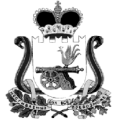 ОТДЕЛ ОБРАЗОВАНИЯ АДМИНИСТРАЦИИ МУНИЦИПАЛЬНОГО ОБРАЗОВАНИЯ «КАРДЫМОВСКИЙ РАЙОН» СМОЛЕНСКОЙ ОБЛАСТИП Р И К А ЗОб организации и проведении Всероссийских проверочных работ в общеобразовательных организациях муниципального образования «Кардымовский район» Смоленской области в 2020 годуНа основании приказа Федеральной службы по надзору в сфере образования и науки от 27.12.2019 № 1746 «О проведении Федеральной службой по надзору в сфере образования и науки мониторинга качества подготовки обучающихся общеобразовательных организаций в форме всероссийских проверочных работ  в 2020 году», методических рекомендаций по проведению Всероссийских проверочных работ (письмо Федеральной службы по надзору в сфере образования и науки от 10.02.2020 № 13-35), приказа Департамента Смоленской области по образованию и науке от 17.02.2020 № 110-ОД «О проведении Всероссийских проверочных работ в общеобразовательных организациях Смоленской области в 2020 году» и с целью организации участия общеобразовательных организаций муниципального образования «Кардымовский район» Смоленской области в проведении Всероссийских проверочных работ (далее – ВПР) в 2020 годуп р и к а з ы в а ю:Организовать проведение ВПР во всех общеобразовательных организациях муниципального образования «Кардымовский район» Смоленской области в 4, 5, 6, 7 классах в штатном режиме в соответствии с планом-графиком, утвержденным приказом Федеральной службы по надзору в сфере образования и науки от 27.12.2019 № 1746.Организовать проведение ВПР во всех общеобразовательных организациях муниципального образования «Кардымовский район» Смоленской области в 8, 10, 11 классах в режиме апробации в соответствии с планом-графиком, утвержденным приказом Федеральной службы по надзору в сфере образования и науки от 27.12.2019 № 1746.Утвердить прилагаемый Порядок организации и проведения ВПР в муниципальном образовании «Кардымовский район» Смоленской области, согласно приложению к настоящему приказу.Рекомендовать руководителям общеобразовательных организаций муниципального образования «Кардымовский район» Смоленской области:- разработать и утвердить приказом Порядок организации и проведения ВПР в общеобразовательной организации; - назначить приказом координаторов, ответственных за проведение ВПР;- принять дополнительные меры по обеспечению объективности при проведении и проверке ВПР;- организовать проведение разъяснительной работы с педагогами, обучающимися, родительской общественностью по формированию позитивного отношения к объективности проведения ВПР;- обеспечить ознакомление обучающихся и родителей (законных представителей) с результатами ВПР;- обеспечить своевременное внесение информации в личные кабинеты на портале ФИС ОКО.Киселевой Е.Г., муниципальному координатору ВПР, главному специалисту Отдела образования Администрации муниципального образования «Кардымовский район» Смоленской области:- обеспечить проведение ВПР в общеобразовательных организациях муниципального образования «Кардымовский район» Смоленской области в строгом соответствии с Порядком организации и проведения ВПР в муниципальном образовании «Кардымовский район» Смоленской области и графиком проведения ВПР в 2020 году;- обеспечить объективность проведения и оценки результатов ВПР в общеобразовательных организациях района: организовать перекрестную проверку ВПР и очную проверку ВПР школ, у которых были отмечены необъективные результаты.6. Обсудить итоги проведения ВПР в 2020 году на совещании с руководителями образовательных учреждений района в октябре 2020 года.7. Контроль исполнения данного приказа  оставляю за собой.Порядокорганизации и проведения Всероссийских  проверочных работв муниципальном образовании «Кардымовский район» Смоленской областиОбщие положенияНастоящий порядок проведения Всероссийских проверочных работ в муниципальном образовании «Кардымовский район» Смоленской области (далее – Порядок проведения ВПР) устанавливает единые требования к проведению Всероссийских проверочных работ (далее – ВПР) в общеобразовательных организациях района, определяет функции и порядок взаимодействия исполнителей по организации и проведению ВПР.ВПР проводятся в целях:- осуществления мониторинга системы образования, в том числе мониторинга уровня подготовки обучающихся в соответствии с федеральными государственными образовательными стандартами;- совершенствования преподавания учебных предметов и повышения качества образования в образовательных организациях.2. Сроки проведения ВПР, обработки результатов и хранения работ2.1. Проведение ВПР осуществляется в сроки, утвержденные Рособрнадзором.2.2. Для каждого класса и учебного предмета, по которому проводится ВПР и устанавливается период времени или рекомендуемые даты проведения ВПР, ОО самостоятельно определяет дату проведения ВПР из рекомендуемых сроков.2.3. При невозможности проведения ВПР в установленные сроки по объективным причинам по согласованию с муниципальным координатором ОО может провести ВПР по отдельным предметам в резервные дни. 2.4. Резервные дни и порядок хранения работ участников ВПР в ОО определяются Порядком проведения ВПР, разработанным в ОО. 2.5. ОО проводит следующие этапы ВПР:- издание приказа о проведении ВПР в ОО;- назначение координатора, ответственного за проведение ВПР; - проведение инструктажей по Порядку проведения ВПР в ОО с организаторами;- проведение разъяснительной работы с педагогами, обучающимися, родительской общественностью по формированию позитивного отношения к объективности проведения ВПР;- размещение информации о сроках и порядке проведения ВПР на официальном сайте в сети «Интернет»;- получение материалов ВПР в личном кабинете федеральной информационной системы оценки качества образования (далее – ФИС ОКО);- проведение ВПР в ОО;- проверка работ, выполненных обучающимися при проведении ВПР;- своевременное внесение сведений о результатах ВПР по каждому классу и по каждому учебному предмету в виде заполненных форм в ФИС ОКО;- ознакомление обучающихся и родителей (законных представителей) с результатами ВПР.2.6. Проверка работ осуществляется в ОО. В целях обеспечения объективности проверки ВПР по инициативе органа субъекта Российской Федерации или органа местного самоуправления, осуществляющего управление в сфере образования, проверка работ ВПР может быть организована в месте, определенном органом субъекта Российской Федерации или органом местного самоуправления, осуществляющим управление в сфере образования.3. Условия участия в ВПР3.1. Участниками ВПР по каждому учебному предмету являются все обучающиеся соответствующих классов ОО, реализующих программы начального общего, основного общего и среднего общего образования.3.2. Участники ВПР выполняют проверочные работы в ОО, в которых проходят освоение образовательных программ.3.3. Обучающиеся тех классов, в которых ВПР проводится в первый год, принимают участие в ВПР по решению ОО.3.4. Обучающиеся 11 классов принимают участие в ВПР по решению ОО. В случае принятия ОО такого решения в ВПР по конкретному учебному предмету принимают участие все обучающиеся этой ОО, не планирующие проходить государственную итоговую аттестацию в форме единого государственного экзамена (далее – ЕГЭ) по данному учебному предмету. Обучающиеся 11 классов, планирующие сдавать ЕГЭ по конкретному учебному предмету, принимают участие в ВПР по данному предмету по своему выбору.3.5. Решение об участии в ВПР обучающихся с ограниченными возможностями здоровья, детей-инвалидов и обучающихся, не посещающих ОО по состоянию здоровья и/или находящихся на длительном лечении в медицинской организации на момент проведения ВПР, принимает администрация ОО с учетом состояния здоровья детей данной категории, особенностей их психофизического развития и индивидуальных возможностей.3.6. При проведении ВПР используются контрольные измерительные материалы (далее – КИМ), предоставляемые Рособрнадзором. Содержание КИМ соответствует ФГОС. Информационное сопровождение подготовки и проведения ВПР осуществляется посредством Федеральной информационной системы оценки качества образования (далее – ФИС ОКО): https://fis-oko.obrnadzor.gov.ru/. Демонстрационные версии КИМ по каждому предмету, критерии оценивания демонстрационных вариантов и описание проверочных работ публикуются в личном кабинете ФИС ОКО.3.8. ВПР организуется на 2–4-м уроке. Для обеспечения проведения ВПР при необходимости корректируется расписание учебных занятий.3.9. Во время ВПР рассаживание обучающихся производится по одному или по два за партой. Работа проводится одним или двумя организаторами в аудитории. Количество организаторов в аудитории определяется руководителем (директором) ОО.3.10. ВПР проводится в течение времени, установленного материалами ВПР по соответствующему предмету для каждого класса. В случае необходимости выхода из учебного кабинета, где проводится ВПР, обучающийся оставляет все материалы на своем рабочем столе: задания, черновики, дополнительные разрешенные материалы и инструменты, письменные принадлежности.3.11. На ВПР допускается присутствие общественных наблюдателей, направленных органом исполнительной власти субъекта Российской Федерации или муниципальным органом.4. Меры по обеспечению объективности результатов ВПР4.1. В целях обеспечения контроля по проведению ВПР, достоверности внесенных в ФИС ОКО сведений орган местного самоуправления, осуществляющий управление в сфере образования:- направляет независимых наблюдателей в ОО на всех этапах ВПР: от получения и тиражирования материалов ВПР до внесения результатов в ФИС ОКО;- в случаях выявления фактов умышленного искажения результатов ВПР информирует орган местного самоуправления для принятия управленческих решений в отношении должностных лиц, допустивших ненадлежащее исполнение служебных обязанностей.4.2. Чтобы повысить объективность результатов ВПР, ОО:- не использует результаты ВПР в административных и управленческих целях по отношению к работникам;- проводит ежегодные разъяснительные мероприятия с педагогами, обучающимися и родителями (законными представителями) ОО о необходимости достижения объективных результатов ВПР.Меры по обеспечению информационной безопасности в период проведения ВПР5.1. В целях обеспечения информационной безопасности в период проведения ВПР ОО вправе организовать видеонаблюдение в учебных кабинетах, где проходит ВПР, в соответствии с законодательством Российской Федерации.5.2. Руководитель (директор) ОО принимает меры, чтобы задания ВПР не попали в открытый доступ до начала проведения ВПР по соответствующему учебному предмету.Использование результатов ВПРРезультаты ВПР могут быть использованы органом местного самоуправления, осуществляющим управление в сфере образования, для:- анализа текущего состояния муниципальной системы образования и формирования программ ее развития;- осуществления мониторинга введения ФГОС на территории муниципального образования;- реализации программы помощи ОО с низкими результатами;- проведения разъяснительной работы с руководителями ОО по вопросам повышения объективности оценки образовательных результатов.Полномочия органа местного самоуправленияКоординатором работы по проведению ВПР на территории района является орган местного самоуправления, осуществляющий управление в сфере образования (далее – ОМСУ). ОМСУ:7.2.1. Назначает лицо, ответственное за проведение ВПР на территории района (далее – муниципальный координатор).Обеспечивает информирование участников образовательной деятельности и общественности о подготовке и проведении ВПР.Осуществляет разъяснительную работу с руководителями ОО, педагогами, родителями (законными представителями), размещает информацию на официальном сайте в сети «Интернет» и в СМИ.Формирует информационные базы данных муниципального уровня для проведения ВПР.Организует участие руководителей ОО, педагогов, муниципального и школьных координаторов в обучающих мероприятиях (вебинарах, заседаниях РМО, совещаниях и т.д.).Проводит отбор и подготовку общественных наблюдателей, направление их в ОО в период проведения ВПР.Осуществляет контроль по соблюдению Порядка проведения ВПР в ОО района, за четким соблюдением инструкций всеми участниками ВПР.Обеспечивает соблюдение информационной безопасности при подготовке и проведении ВПР на территории района.Осуществляет мониторинг проведения и результатов ВПР на муниципальном уровне с использованием методик выявления «необъективности» результатов ВПР по следующим критериям:- соотнесение результатов ВПР с текущей успеваемостью обучающихся;- сравнение результатов ВПР по годам (результаты одних и тех же обучающихся, их «отличия» от года к году);- установление «зоны риска», при которой результаты выполнения заданий в ОО значительно ниже значений по региону, муниципалитету;- установление «зоны оптимума», при которой результаты выполнения заданий в ОО значительно выше значений по региону, муниципалитету.7.2.10. Организует выборочную перекрестную перепроверку ВПР в ОО, у которых были отмечены необъективные результаты и ОО с низкими образовательными результатами.7.2.11. Принимает по мониторингу результатов ВПР управленческие решения на муниципальном уровне.Функции муниципального координатора:Осуществляет мониторинг загрузки форм-заявок на участие в ВПР ОО района в ФИС ОКО.Утверждает заявку на участие в ВПР ОО района.Осуществляет мониторинг работы координаторов ОО на уровне муниципального образования, взаимодействует с региональным координатором.Получает от регионального координатора набор логинов и паролей для ОО, а также инструкции для входа в личный кабинет ФИС ОКО.Передает логины и пароли координаторам ОО, соблюдая конфиденциальность, в течение 2-х дней после получения.Проводит выверку ОО муниципального образования (исключает из списка ОО, прекратившие свое существование).Консультирует ОО района по Порядку проведения ВПР.Осуществляет мониторинг загрузки форм-анкет координаторами ОО.Скачивает сводные статистические отчеты по результатам проведения ВПР в муниципальном образовании, готовит аналитическую справку для обсуждения результатов на совещании с руководителями образовательных учреждений района, заседаниях РМО.03.03.2020№ 0029-п/обрНачальник Отдела образования Администрации муниципального образования «Кардымовский район» Смоленской областиС.В. ФедороваПриложение к приказу Отдела образования Администрации муниципального образования «Кардымовский район» Смоленской области от 03.03.2020 №  0029-п/обр